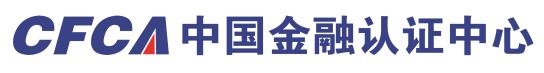 CFCA数字证书密码重置说明请提供：1、CA数字证书密码重置申请表2、营业执照复印件（盖公章）3、经办人身份证复印件（盖公章）解锁请先填写下方申请表，并把上述三项发送到邮箱2881291402@qq.com邮件主题需为：CA解锁+公司名称并加QQ：2881291402进行资料审核，审核通过后技术人员远程解锁。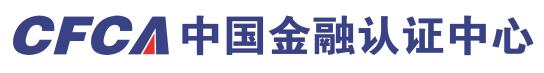 CA数字证书密码重置申请表备注：请同时提供营业执照复印件（盖公章）、经办人身份证复印件（盖公章）。办理业务因CA锁密码忘记，申请CA数字证书密码重置因CA锁密码忘记，申请CA数字证书密码重置因CA锁密码忘记，申请CA数字证书密码重置因CA锁密码忘记，申请CA数字证书密码重置单位信息单位名称单位信息统一社会信用代码单位信息单位地址单位信息法定代表人姓名单位固话授权委托本单位授权            （手机号码：             、身份证号：                       ）为合法代理人，前去办理CFCA数字证书密码重置事宜。办理过程中，所签署、提交的相关资料全部真实、无误、合法，如有虚假导致的一切后果由本单位/本人自行承担！               单位名称：                     （盖单位公章）经办人签字：               （签字）日期：         年         月         日本单位授权            （手机号码：             、身份证号：                       ）为合法代理人，前去办理CFCA数字证书密码重置事宜。办理过程中，所签署、提交的相关资料全部真实、无误、合法，如有虚假导致的一切后果由本单位/本人自行承担！               单位名称：                     （盖单位公章）经办人签字：               （签字）日期：         年         月         日本单位授权            （手机号码：             、身份证号：                       ）为合法代理人，前去办理CFCA数字证书密码重置事宜。办理过程中，所签署、提交的相关资料全部真实、无误、合法，如有虚假导致的一切后果由本单位/本人自行承担！               单位名称：                     （盖单位公章）经办人签字：               （签字）日期：         年         月         日本单位授权            （手机号码：             、身份证号：                       ）为合法代理人，前去办理CFCA数字证书密码重置事宜。办理过程中，所签署、提交的相关资料全部真实、无误、合法，如有虚假导致的一切后果由本单位/本人自行承担！               单位名称：                     （盖单位公章）经办人签字：               （签字）日期：         年         月         日